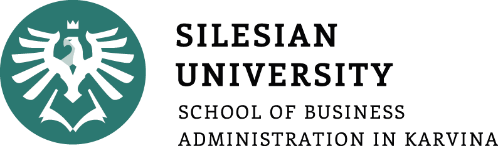 IMPORTANT INFORMATION ABOUT ACCOMMODATIONPlease keep this information. Do not send it back together with the application form!Accommodation for all international students is available at the SU SBA dormitory Na Vyhlídce.Please see more information and pictures on our website: https://www.slu.cz/opf/en/facultyandcampusFACILITYStudents can rent our double rooms that are fully equipped with furniture, washbasin, pillow and blanket (bed sheets and towels are also available and can be regularly changed by the students twice a month for no extra charge). Wi-Fi is included in the rent. Laundry services are available and not included in the rent. The students are responsible for cleaning their own rooms. The common places such as the kitchen are maintained in order by the cleaning staff. The university canteen in the dormitory is currently not available. The reception is open 24/7.Students can choose from 3 room types:Room type no. 1: Modern and cozy double rooms. Bathroom and fridge are shared by two neighboring rooms. The shared kitchen located on the same floor is equipped with dishes, a microwave oven and a cooker. Rooms are located on the 1st floor of building “A”.Due to limited capacity, these rooms are recommended for: ERASMUS studentsRoom type no. 2: Modern and cozy double rooms. Bathrooms, toilets and kitchen are located on the same floor. The shared kitchen is equipped with dishes, a microwave oven and cookers. Rooms (A313-323) are located on the 3rd floor of building “A”.Due to limited capacity, these rooms are recommended for: EXCHANGE and VISITING studentsRoom type no. 3: Nice and spacious double rooms. Bathrooms, toilets and kitchen are located on the same floor. The shared kitchen is equipped with dishes, a microwave oven, a fridge and cookers. Rooms (A301-311) are located on the 3rd floor of building “A”.Due to limited capacity, these rooms are recommended for: DEGREE studentsFEESRoom type no. 1:	3 300 CZK / approx. 127 EUR / per monthRoom type no. 2:	3 100 CZK / approx. 119 EUR / per monthRoom type no. 3:	2 900 CZK / approx. 112 EUR / per monthDeposit: 	2 600 CZK / approx. 100 EUR / (last accommodation fee will be reduced by this amount)Monthly rent should be paid on the 1st day of each month in CZK currency.ADDRESSVysokoškolská kolej Na VyhlídceNa Vyhlídce 1079/1735 06 Karviná - Nové MěstoTel.: +420 596 398 501PUBLIC TRANSPORT	Bus stop: “Nové Město, U Bažantnice”Bus no.: 511, 512, 513, 516, 518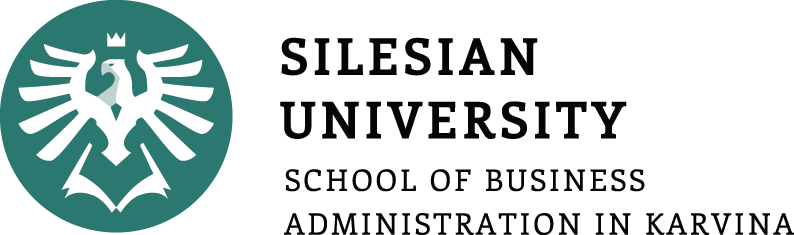 APPLICATION FOR ACCOMMODATIONACADEMIC YEAR 20__/20__Silesian University in OpavaSchool of Business Administration in Karvina,Univerzitni nam. 1934/3733 40 KarvinaCzech RepublicSTUDENT’S PERSONAL DATA (to be completed electronically by the student applying)FAMILY NAMEFIRST NAME(S)DATE OF BIRTHPLACE OF BIRTHGENDERMale FemaleNATIONALITYNUMBER OF PASSPORTHOME ADDRESSHOME ADDRESSHOME ADDRESSADDRESS FOR CORRESPONDENCEADDRESS FOR CORRESPONDENCEADDRESS FOR CORRESPONDENCETELEPHONEE-MAIL ADDRESSEMBASSY ADDRESS WHERE THE STUDENT WILL APPLY FOR A VISA/RESIDENCE PERMITESTIMATED DATE OF ARRIVALESTIMATED DATE OF DEPARTUREPLANNED DURATION OF STAY      (months)SELECTED ROOM TYPE:Room type no. 1          Room type no. 2             Room type no. 3 RULES FOR ACCOMMODATION RESERVATIONSInternational students at SU SBA are accommodated in double rooms of the selected type. In case of full capacity of desired room type, SU SBA reserves a right to accommodate the student in a different room type. Earlier applications will have a priority in the room selection. Reservations are binding as soon as International Relations Office (IRO) of SU SBA has confirmed them. Any changes in the housing arrangements (e.g. cancellation or postponement) must be notified at least one month in advance. The month is counted from the last day of the month when IRO has received your notification. You will be liable for any costs caused by unannounced changes.I have read instructions and rules above and agree to them and would like to book accommodation.Signature:   ........................................................................    Date: .................................................................